16.1	النظر في أحكام تنظيمية وتوزيعات الطيف لإتاحة تطبيقات جديدة محتملة لتكنولوجيا أنظمة التعرف الأوتوماتي (AIS) وتطبيقات جديدة محتملة لتحسين الاتصالات الراديوية البحرية، وفقاً للقرار 360 (WRC-12)؛ال‍مسألة Bمقدمةاستناداً إلى نتائج دراسات قطاع الاتصالات الراديوية فيما يتعلق بتوفير نظام تبادل المعلومات في النطاق VHF للمجتمع البحري، فإن إدارات الدول العربية تقترح الآتي:بغية إدخال المكون الأرضي لنظام تبادل البيانات في النطاق VHF (VDES)، يتم تحديد القنوات المزدوجة 24 و84 و25 و85 الواردة في التذييل 18 للوائح الراديو لهذا الغرض.كما أن دمج هذه القنوات سيسمح بمعدل بيانات أفضل للمكون الأرضي لنظام تبادل البيانات VDE. ويتحقق ذلك من خلال إضافة ملاحظة جديدة (AAA في التذييل 18 للوائح الراديو.المقترحاتMOD	ARB/25A16A2/1التذييـل 18 (Rev.WRC-)جدول ترددات الإرسال في نطاق الموجات المترية (VHF) 
الموزع للخدمة المتنقلة البحرية(انظر المادة 52).../...الأسباب:	إدخال النظام VDES في التذييل 18 للوائح الراديو على النحو التالي:تُستعمل الأجزاء المنخفضة من النطاق VDE 1 (القنوات 1024 و1084 و1025 و1085) لتبادل البيانات VDE من السفينة إلى الساحل.تُستعمل الأجزاء العليا من النطاق VDE 1 (القنوات 2024 و2084 و2025 و2085) لتبادل البيانات VDE من الساحل إلى السفينة ومن السفينة إلى السفينة.والوصلة SAT Up3 (القنوات 1024 و1084 و1025 و1085 و1026 و1086) هي وصلة صاعدة لتبادل البيانات VDE من السفينة إلى الساتل.الوصلة SAT Downlink (القنوات 2024 و2084 و2025 و2085 و2026 و2086) هي الوصلة الهابطة لتبادل البيانات VDE من الساتل إلى السفينة.ملاحظات الجدولملاحظات عامةNOC	ARB/25A16A2/2الملاحظات من أ) إلى ه‍)ملاحظات محددةNOC	ARB/25A16A2/3الملاحظات من و) إلى ق)MOD	ARB/25A16A2/4ث)	في الإقليمين 1 و3:		حتى 1 يناير 2017، يجوز استخدام نطاقي التردد MHz 157,325-157,025 وMHz 161,925-161,625 (اللذين يقابلان القنوات: 80 و21 و81 و22 و82 و23 و83 و24 و84 و25 و85 و26 و86) لأغراض التكنولوجيات الجديدة شريطة التنسيق مع الإدارات المتأثرة. ويجب على المحطات التي تستخدم هذه القنوات أو نطاقات التردد للتكنولوجيات الجديدة ألا تسبب تداخلاً ضاراً بالمحطات الأخرى العاملة وفقاً للمادة 5، أو تطالب بالحماية منها.		واعتباراً من 1 يناير 2017، يحدد نطاقا التردد MHz 157,157,025 وMHz 161,161,625 (اللذان يقابلان القنوات: 80 و21 و81 و22 و82 و23 و83) لاستخدام الأنظمة الرقمية الموصوفة في أحدث صيغة للتوصية ITUR M.1842. ويمكن أيضاً للإدارات التي ترغب في ذلك استخدام نطاقات التردد هذه للتشكيل التماثلي الموصوف في أحدث صيغة للتوصية ITUR M.1084، شريطة ألا تطالب بالحماية من المحطات الأخرى العاملة في الخدمة المتنقلة البحرية والتي تستخدم إرسالات مشكلة رقمياً وشريطة التنسيق مع الإدارات المتأثرة.(WRC-)الأسباب:	إن موعد 1 يناير 2017 هو موعد حدده المؤتمر العالمي للاتصالات الراديوية عام 2012.NOC	ARB/25A16A2/5الملاحظة ﺙﺙ)ADD	ARB/25A16A2/6أ أ أ )	اعتباراً من 1 يناير 2019، يمكن دمج القنوات 24 و84 و25 و85 لتشكيل قناة مزدوجة واحدة ذات عرض نطاق يبلغ kHz 100 من أجل تشغيل نظام تبادل البيانات في النطاق VDES الموصوف في أحدث صيغة للتوصية ITUR M.VDES.      (WRC-15)الأسباب:	سيسمح دمج هذه القنوات بمعدل بيانات أفضل للتبادل VDES على الأرض.ADD	ARB/25A16A2/7ﺏﺏﺏ)	اعتباراً من 1 يناير 2019، يستعمل دمج القنوات 1024 و1084 و1025 و1085 و1026 و1086 الموزعة أيضاً للخدمة المتنقلة الساتلية البحرية (أرض-فضاء) من أجل استقبال رسائل النظام VDES من السفن على النحو الموصوف في أحدث صيغة للتوصية ITUR M.VDES.      (WRC-15)الأسباب:	تحديد القنوات من أجل الوصلة الصاعدة الساتلية للنظام VDES.ADD	ARB/25A16A2/8ﺝﺝﺝ)	اعتباراً من 1 يناير 2019، يستعمل دمج القنوات 2024 و2084 و2025 و2085 و2026 و2086 الموزعة أيضاً للخدمة المتنقلة الساتلية البحرية (فضاء-أرض) من أجل استقبال رسائل النظام VDES من السواتل على النحو الموصوف في أحدث صيغة للتوصية ITUR M.VDES حيث تسمى هذه القناة المجمعة بالوصلة الهابطة .SAT      (WRC-15)الأسباب:	تحديد القنوات من أجل الوصلة الهابطة الساتلية للنظام VDES.NOC	ARB/25A16A2/9الملاحظتان خ) وذ)SUP	ARB/25A16A2/10القـرار 360 (WRC-12)النظر في أحكام تنظيمية وتوزيعات في طيف الترددات لتطبيقات تكنولوجيا 
أنظمة التعرف الأوتوماتي والاتصالات الراديوية البحرية المعززةالأسباب:	يُقترح إلغاء القرار 360 (WRC-12) حيث لن تكون هناك حاجة إليه بعد استكمال الدراسات وتحديد المؤتمر WRC-15 لترددات من أجل تعزيز الاتصالات الراديوية البحرية.___________المؤتمر العالمي للاتصالات الراديوية (WRC-15)جنيف، 2-27 نوفمبر 2015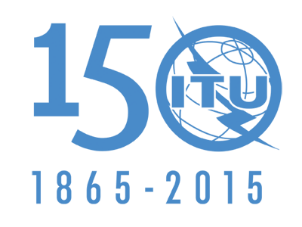 الاتحــــاد الـدولــــي للاتصــــالاتالجلسة العامةالإضافة 2
للوثيقة 25(Add.16)-A10 سبتمبر 2015الأصل: بالعربيةمقترحات مشتركة مقدمة من الدول العربيةمقترحات مشتركة مقدمة من الدول العربيةمقترحات بشأن أعمال ال‍مؤت‍مرمقترحات بشأن أعمال ال‍مؤت‍مرالبنـد 16.1 من جدول الأعمالالبنـد 16.1 من جدول الأعمالرقم القناةملاحظاتترددات الإرسال (MHz)ترددات الإرسال (MHz)بين السفنالعمليات المينائية وحركة السفنالعمليات المينائية وحركة السفنالمراسلات العموميةرقم القناةملاحظاتمن محطات السفنمن المحطات الساحليةبين السفنتردد وحيدترددانالمراسلات العمومية........................80ث)، ذ)157,025161,625xxx21ث)، ذ)157,050161,650xxx81ث)، ذ)157,075161,675xxx22ث)، ذ)157,100161,700xxx82ث، خ، ذ)157,125161,725xxx23ث، خ، ذ)157,150161,750xxx83ث، خ، ذ)157,175161,775xxx24ث)، ثﺙ)، خ)، )157,200161,800xxx84ث)، ﺙﺙ)، خ)، )157,225161,825xxx25ث)، ﺙﺙ)، خ)، )157,250161,850xxx85ث)، ﺙﺙ)، خ)، )157,275161,875xxx26ث)، ﺙﺙ)، خ)157,300161,900xxx86ث)، ﺙﺙ)، خ)157,325161,925xxx........................